Annemarie Fenzl | Lene Mayer-Skumanz | Annett Stolarski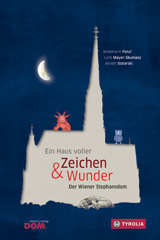 Ein Haus voller Zeichen und WunderDer Wiener Stephansdom. Das Kinderbuch zum Dom128 Seiten, durchgehend farbig illustriertca. 100 Fotos, 16 x 24 cm, gebundenTyrolia-Verlag, Innsbruck–Wien 2014ISBN 978-3-7022-3363-1	€ 19,95;ab 9 JahrenIn Kooperation mit dem Wiener Dom-Verlag, Auslieferung exklusiv über TyroliaDas erste umfassende Kindersachbuch zum Dom„Man sieht nur, was man weiß!“„Man sieht nur, was man weiß!“ – unter diesen Leitspruch stellt Annemarie Fenzl ihre beliebten Kinderführungen durch den Wiener Stephansdom. Er ist auch zum Leitspruch ihres Kindersachbuches geworden. Gemeinsam mit der renommierten Kinderbuchautorin Lene Mayer-Skumanz präsentiert sie darin sowohl die bekannten als auch die weniger bekannten Winkeln des Domes, berichtet von der Baugeschichte, stellt die Bedeutung verschiedener Zeichen und Symbole in den Kontext ihrer Entstehungszeit und bringt damit auch ein Stück österreichische Geschichte nahe: So wird etwa klar, warum sich im Innenraum gleich zwei Grabdenkmäler berühmter Habsburger befinden, warum der Altarraum im Osten steht, warum sich auf dem Handlauf der Kanzel verschiedenes Getier tummelt und warum der Nordturm nie so hoch wurde wie der Südturm. Aber nicht nur der Dom selbst erzählt Geschichte(n), auch über ihn wird viel erzählt. Zahlreiche Sagen ranken sich um dieses beeindruckende Gebäude, berichten von wundersamen Ereignissen und schrecklichen Geschehnissen. So enthält dieses neue Buch neben Sachinformationen auch die bekanntesten Sagen, Legenden und Heiligengeschichten –  teilweise als doppelseitige Comics dargestellt. Die knappen, überschaubaren Kapitel ermöglichen ein lustvolles Schmökern sowie ein schnelles informatives Einlesen in die zahlreichen Themen rund um den Dom und machen dieses Buch nicht nur für Kinder zu einer spannenden Lektüre.Die Autorinnen und die IllustratorinAnnemarie Fenzl, geb. 1945, Historikerin. Von 1967 bis 2013 Leiterin des Archivs der Erzdiözese Wien. Engste Mitarbeiter von Kardinal Dr. Franz König, Gründerin des Kardinal-König-Archivs. Seit vielen Jahren für ihre beeindruckenden Domführungen bekannt. Lene Mayer-Skumanz, geb. 1939, seit 1965 freie Schriftstellerin. Zählt zu den bedeutendsten Kinder- und JugendbuchautorInnen Österreichs und ist weit über dessen Grenzen hinaus bekannt.Annett Stolarski, geb, 1969, freischaffende Künstlerin, Kunstvermittlerin und Illustratorin. Mitarbeit bei zahlreichen Buchprojekten, vor allem im Schulbuchbereich. 